APPLE PECAN ARUGULA SALAD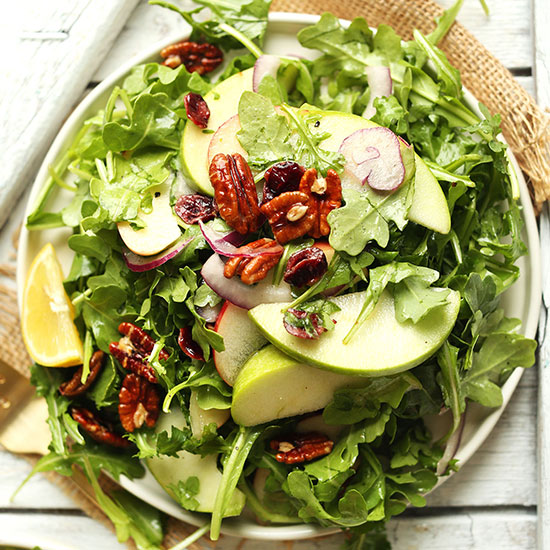 Prep time5 minsCook time10 minsTotal time15 minsIngredientsSALAD5 cups raw pecans8 lbs Arugula30 small apples (or less if larger) washed, quartered, cored and thinly sliced lengthwise5 red onions, thinly sliced3 cups dried blueberriesDRESSING3 cups lemon juice1 cup maple syrup1 cup Olive Oilsea salt + black pepper to tasteInstructionsPrep Arugula—wash, spin dry and store (1 large stainless steel bowl + 1 1 plastic container with lidPrep Apples—Slice thinly… store in water with lemon juice in container in fridge …try to do this as close to Thursday as you can so they won’t go brown… Prepare dressing in a mixing bowl by adding all ingredients and whisking or shaking vigorously to combine. Taste and adjust flavor as needed.On Thursday -- Preheat oven to 350 degrees F (176 C) and arrange pecans on a bare baking sheet.Bake pecans for 8-10 minutes, or until fragrant and deep golden brown. Remove from oven and set aside for toppingArugula & Apples will be combined on Thursday with Dressing and Pecans on the side